Информационно-разъяснительные мероприятия о последствиях незаконного производства, приобретения, хранения, перевозки или сбыта алкогольной и спиртосодержащей продукции, в том числе произведенной в домашних условиях, а также опасности потребления нелегальной и суррогатной спиртосодержащей продукции, в соответствии с пунктом 1.4 решения Правительственной комиссии по профилактике правонарушений от 25.08.2022 года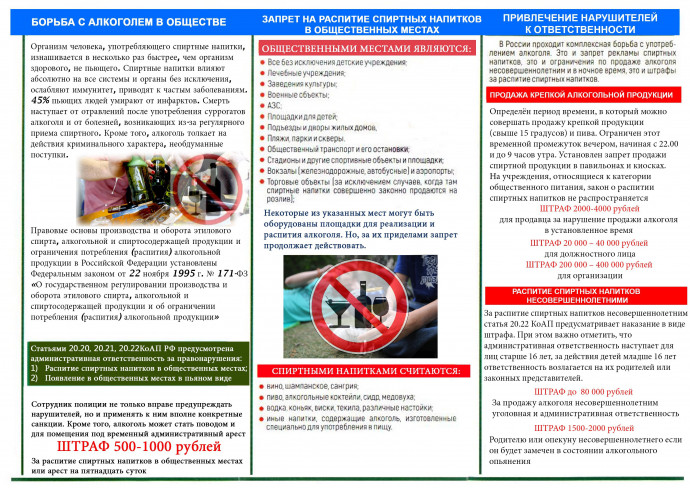 